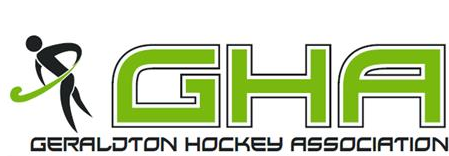 NOMINATION FORM FOR GHA BOARDName:  ______________________________________________________________Address: _____________________________________________________________Email:  ______________________________________________________________Phone:  _____________________________________________________________Qualifications & Previous Experience: Please attach a resume or outline your qualifications and previous experience – what you will bring to the Board. (Max 3 pages for resume).I wish to nominate for the GHA Board for the following Portfolios and Roles (please select at least two).Portfolio Selection:The four Portfolios as defined in the Strategic Plan are: Financial Management Facilities /Asset Management Participation (& Events Management) Promotion (& Marketing) Board Roles: President Vice President Secretary Treasurer Board memberBoard Term: One (1) year Two (2) year(Note: Portfolio Selection and Board Roles are indicative only, and subject to final selection of Board).Signed: 	_____________________________________________

Print Name:  _____________________________________________Date:    	_______________________The Geraldton Hockey Association Annual General Meeting will be held onMonday 25h March 2024 at 6pm Venue: - Iluka Hockey Stadium.Please lodge Nomination Form with the Executive Officer by 4.00pm – 18th March 2024.Email: admin@gha.org.au 